 Zeitplanung, Zielsetzung und -umsetzungAktivitätenprotokollMeine persönlichen ZeitfresserMeine persönlichen AnkerpunkteZeitfresser abbauenWochenplan – Ziele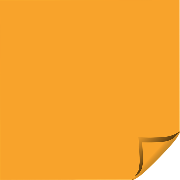 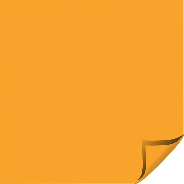 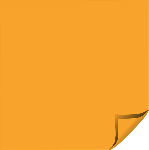 Prioritäten setzenWochenplan				 											Abgleich TagesplanAktivitätenUhrzeitMontagDienstagMittwochDonnerstagFreitagSamstagSonntagAktivitäten07.00-08.00Aktivitäten08.00-09.00Aktivitäten09.00-10.00Aktivitäten10.00-11.00Aktivitäten11.00-12.00Aktivitäten12.00-13.00Aktivitäten13.00-14.00Aktivitäten14.00-15.00Aktivitäten15.00-16.00Aktivitäten16.00-17.00Aktivitäten17.00-18.00Aktivitäten18.00-19.00Aktivitäten19.00-20.00Aktivitäten20.00-21.00Aktivitäten21.00-22.00Aktivitäten22.00-23.00Aktivitäten23.00-00.00SelbstbestimmtFremdbestimmtZeit-fresserBeispiel: Zu lange im Internet gesurftBeispiel: LärmZeit-fresserZeit-fresserZeit-fresserZeit-fresserZeit-fresserZeit-fresserZeit-fresserZeit-fresserZeit-fresserZeit-fresserSelbstbestimmtFremdbestimmtAnker-punkteBeispiel: Termin im Handy eintragenBeispiel: Erinnerungs-E-Mail der Uni, dass Anmeldung von XY läuftAnker-punkteBeispiel: Erinnerungs-Post-Its an die Wohnungstür klebenAnker-punkteAnker-punkteAnker-punkteAnker-punkteAnker-punkteAnker-punkteAnker-punkteZeitfres-serKann ich ihn abbauen/ minimie-ren? Wie genau kann ich den Zeitfresser abbauen/ minimierenIn welchen Situationen tue ich dies immer? Kann ich etwas anderes tun?Ständig aufs Handy schauenJaKonzentrationszeiten festlegen (z. B. 40 Min. konzentriert arbeiten), dann 5-10 Minuten Handyzeit einplanenLernphase, Schreib-phase (es können sukzessive mehr Phasen hinzukommen)Lärm Nein (oder nur bedingt)Weniger anspruchs-volle Aufgaben in der Zeit bearbeiten (z. B. Schreibtisch aufräumen)DringlichNicht dringlichWichtigA-AufgabeDinge, die zeitnah erledigt werden müssen/„brennen“ (ggf. weil sie aufgeschoben wurden), Krisen, Konfliktez. B. Abgabetermine (Hausarbeit morgen abschicken), Prüfung anmelden, Streit klärenB-AufgabeDinge, die oftmals zu kurz kommen, die aber langfristig Erfolg und Zufriedenheit versprechenz. B. nächstes Kapitel der Hausarbeit schreiben (Abgabedatum in 3 Monaten), für die Prüfung lernen, die am Ende des Semesters ansteht (Sie sollten diese Aufgabe nicht zu lange unbearbeitet lassen, da Sie sonst in die Kategorie „Dringlich“ fallen wird), Freund*innen treffenUnwichtigC-AufgabeRoutine- und Unterstützungsaufgabenz. B. Vorträge besuchen, Kulturveranstaltung, ein Teil der Anrufe und E-Mails, Einkäufe tätigen, aufräumenD-Aufgaben Arbeitsschritte, die keinen Einfluss auf das Ergebnis haben und Dinge, denen wir nachgehen, um uns abzulenken, „Zeitfresser“z. B. wahllos im Internet surfen, unwichtige Mails/Anrufe, Detailarbeit, die keinen Unterschied macht 
Gar nicht erst bearbeiten, verwerfen ZieleUhrzeitMontagDienstagMittwochDonnerstagFreitagSamstagSonntagZiele07.00-08.00Ziele08.00-09.00Beispiel: 1a) Folien und Notizen  raussuchen (U)Beispiel: 1c)
Übungsklausur raussuchenZiele09.00-10.00Beispiel: 2a) Wichtige The-menfelder beim Lesen identifizieren (U)Beispiel: 2b) Mind Map mit Themen erstellenZiele10.00-11.00Beispiel: 1b) Buchkapitel identifizierenZiele11.00-12.00Beispiel: 1a) Online-Recherche in bestimmten DatenbankenBeispiel: 1b) Buchausleihe in der BibliothekBeispiel: 3b)
Kapitel 2 wiederholenBeispiel: 3b) Kapitel 2 wiederholen Ziele12.00-13.00Beispiel: Pause EssenBeispiel: Pause EssenBeispiel: Pause EssenBeispiel: Pause EssenZiele13.00-14.00Beispiel: 3b) 
Kapitel 1 wiederholenBeispiel: 3b) Kapitel 1 wiederholenBeispiel: Pause EssenBeispiel: 3b)
Kapitel 2 wiederholenBeispiel: 3b) Kapitel 2 wiederholen Ziele14.00-15.00Beispiel: 3b) 
Kapitel 1 wiederholenBeispiel: 3b) Kapitel 1 wiederholenBeispiel: Schreibtisch aufräumen (U)Beispiel: 3b)
Kapitel 2 wiederholenBeispiel: 3b) Kapitel 2 wiederholen Ziele15.00-16.00Beispiel: 3b) 
Kapitel 1 wiederholenBeispiel: 3b) Kapitel 1 wiederholenZiele16.00-17.00Beispiel: Zur Post gehen Ziele17.00-18.00Beispiel: Badezimmer putzen (U)Ziele18.00-19.00Ziele19.00-20.00Ziele20.00-21.00Ziele21.00-22.00Ziele22.00-23.00Ziele23.00-00.00Später als 00.00 Beloh-nung für den Tag Beispiel: Kino mit Freund*innenBeispiel: Eisessen mit Kommiliton*innen am MittagBeispiel: Abends mit Freund*innen die Lieblings-Serie schauenBeispiel: Abends auf die Fachschafts-party gehenUhrzeitWelche Aufgaben habe ich geplant?Welche Aufgaben davon habe ich bearbeitet?Wie viel Zeit habe ich tatsächlich für die Aufgabe benötigt?Zu welcher Uhrzeit war meine Konzentra-tion am höchsten/
niedrigsten?
(Bitte Felder ankreuzen)Welche ungeplanten Dinge kamen dazwischen und wann?07.00-08.0008.00-09.0009.00-10.0010.00-11.0011.00-12.0012.00-13.0013.00-14.0014.00-15.0015.00-16.0016.00-17.0017.00-18.0018.00-19.0019.00-20.0020.00-21.0021.00-22.0022.00-23.0023.00-00.0000.00-01.00Später als 01.00Von was habe ich mich bei der Zielerreichung ausbremsen lassen?Was kann ich nächste Woche anders machen, um meine Ziele noch besser zu erreichen?Zu was konkret werde ich nächste Woche „Nein“ sagen, um meine Ziele besser zu erreichen?Was hat gut geklappt – was werde ich nächste Woche so fortführen?Beispiel: 
-zu viel Zeit in andere Dinge gesteckt, die nichts mit den geplanten Zielen zu tun hattenBeispiel: 
-mich strikter an den Zeitplan halten-weniger ungeplante Dinge machenBeispiel:-nur 2 mal mit meinen Freund*innen abends weggehen; bei Anfragen darüber hinaus sage ich NEIN Beispiel:-das Durcharbeiten der Kapitel in meinen hohen Konzentrationsphasen vornehmen